Bierutów, 01.06.2018ZAPYTANIE O OFERTĘNa wykonanie  dokumentacji  projektowej  , instalacji   wentylacji  mechanicznej  z   wykonaniem instalacji elektrycznej zasilającej  (wraz z doprowadzeniem mocy ),  dostawą i  montażem wentylatorów i  czerpni wg.  opracowanej  przez  wykonawcę  dokumentacji projektowej dlaFirmy Osadkowski SASzanowni Państwo, Działając w imieniu i na rzecz Firmy Osadkowski SA zapraszamy Państwa Firmę do złożenia oferty na wykonanie  dokumentacji  projektowej  , instalacji   wentylacji  mechanicznej  z   wykonaniem instalacji elektrycznej zasilającej  (wraz z doprowadzeniem mocy ),  dostawą i  montażem wentylatorów i  czerpni wg.  opracowanej  przez  wykonawcę  dokumentacji projektowej dlaFirmy Osadkowski SANasze oczekiwania:Najwyższa jakość usług realizowana przez wysoko wykwalifikowanych reprezentantów oraz doradców.Oferty należy składać za pomocą platformy zakupowej OpenNexus.Osobą  upoważnioną do udzielania informacji i kontaktów z firmami biorącymi udział w zapytaniu  jest:Mirosław Sokołowskitel. (+48) 695 946 845e-mail:    m.sokolowski@osadkowski.plOsobą upoważniona do kontaktu ws. wizji lokalnej jest:Iwona Jackówtel. (+48) 668 107 919e-mail:    i.jackow@osadkowski.pl Firma OSADKOWSKI S.A. zastrzega sobie prawo do:swobodnego wyboru ofert;zażądania od jednego lub większej liczby Oferentów dodatkowych informacji lub dokumentów; przeprowadzenia dodatkowych negocjacji i uzgodnień z wybranym przez siebie Oferentem; zamknięcia konkursu ofert bez wybrania którejkolwiek z ofert;odwołania konkursu bądź jego unieważnienia w całości lub części bez podania przyczyny;ustalenia ostatecznych warunków świadczenia usług przez Oferenta poprzez prowadzenie negocjacji;zmiany warunków konkursu bądź zmiany przedmiotu konkursu, w tym jego ograniczenia;nie rozpatrywania jednej lub większej liczby ofert bez podania przyczyny.Firma OSADKOWSKI S.A. informuje, że:           treść i wymagania zawarte w zaproszeniu do udziału w konkursie ofert są identyczne dla wszystkich potencjalnych Kontrahentów;Oferentowi nie przysługują żadne roszczenia wobec Firmy OSADKOWSKI S.A. 
w przypadku odrzucenia jego oferty;Oferent pokrywa wszelkie koszty poniesione w związku z przygotowaniem oferty;prześle Oferentowi informacje o rozstrzygnięciu postępowania. Z poważaniem,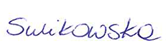 Marzena Sulikowska1  Wymagania OSADKOWSKI S.A. Warunkiem uczestnictwa Oferenta w konkursie jest:prowadzenie działalności gospodarczej w zakresie objętym przedmiotem konkursu ofertwymagane dokumenty mogą być złożone w formie oryginałów bądź emailaprzedstawienie kompletnej oferty zgodnej z wymaganiami Firmy OSADKOWSKI.Oferent deklaruje iż:dokumenty ofertowe są kompletne i zgodne ze stanem faktycznym;Oferent jest związany ofertą przez 60 dni od terminu składania ofert. Bieg terminu związania ofertą rozpoczyna się wraz z upływem terminu składania ofert.2  Przedmiot konkursuPrzedmiotem zapytania jest wykonanie  dokumentacji  projektowej , instalacji   wentylacji  mechanicznej  z   wykonaniem instalacji elektrycznej zasilającej  ( wraz z doprowadzeniem mocy ),  dostawą i  montażem wentylatorów i  czerpni wg.  opracowanej  przez  wykonawcę  dokumentacji projektowej  . Instalacja powinna realizować 3 i 10 krotną wymianę powietrza . Sterowanie  montowane na zewnątrz  hali  powinno mieć dwa stopnie realizujące  3 i  10 krotną wymianę ,a włącznik  przy  bramie od  środka hali powinien zapewnić uruchomienie 10 krotnej  wymiany .Szafa sterownicza musi być wykonana w technologii antywybuchowej wewnątrz  hali   lub na zewnątrz hali bez tego  wymogu , ale  w sposób zapewniający  bezpieczeństwo  przed  warunkami  atmosferycznymi  .Instalacje elektryczne  mają być wykonane dla obiektu z zagrożeniem wybuchowym  i pracującego  w środowisku powietrznym żrącym . Klasa zabezpieczenie antywybuchowe wg. Oznaczenie: ATEX II 2G Ex e II T3, IP55, klasa izolacji F. Wykonawca  zobowiązany jest do  sprawdzenia instalacji   pod względem energetycznym oraz przedstawić potwierdzenie  z  firmy  kontrolującej  ( kominiarskiej ), że wymóg krotności wymiany powietrza   jest  realizowany  . Gwarancja na wykonane prace 3 lata . Wykonawca zobowiązany  jest dostarczyć dokumentację powykonawczą z kartami  urządzeń i  badaniami .Wymiary hali: 29,3m X 54,62 mMinimalna wysokość hali: 4,4 mObjętość obiektu: 8712,15 m3Przed złożeniem ostatecznej oferty , wymagane jest przeprowadzenie wizji lokalnej3 Kryteria kwalifikacji dostawcówCENAKryterium oceny oferty – najniższa cena netto (po uwzględnieniu wszelkich rabatów) przy zachowaniu wymagań jakościowych. JAKOŚĆ najwyższa jakość wykonywanych usług TERMIN PŁATNOŚCIWarunki płatności: minimum 60 dni od daty wystawienia faktury wraz ze stosownymi załącznikami. KOMPLEKSOWOŚĆKompleksowe wykonanie usługi